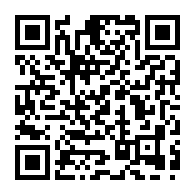 「地方独立行政法人大阪府立環境農林水産総合研究所」は、環境、農林水産業及び食品産業に関する調査及び試験研究並びにこれらの成果の活用等を行うことによって、豊かな環境の保全及び創造、農林水産業の振興並びに安全で豊かな食の創造を図り、もって府民生活の向上に寄与することを目的として大阪府が設立した法人です。　この度、当法人の担い手となる研究職を採用するため、下記のとおり職員採用選考を行います。１．選考職種（分野）、採用予定人員、職務内容及び受験資格○　勤務先･･･地方独立行政法人大阪府立環境農林水産総合研究所（泉南郡岬町等）※１　令和５年度現在、６１歳定年です。（なお、令和５年度以降、順次、定年年齢を６５歳まで引き上げる予定です。）※２　採用予定人員については、今後変わることがあります。若干名とは１～３名を意味します。２．その他受験資格　○ 日本国籍の有無は問いません。　○ ただし、次のいずれか一つに該当する人は、受験できません。　　１　禁錮以上の刑に処せられ、その執行を終わるまで又はその執行を受けることがなくなるまでの人。　　２　大阪府において懲戒免職の処分を受け、当該処分の日から２年を経過しない人。　　３　日本国憲法施行の日以降において、日本国憲法又はその下に成立した政府を暴力で破壊することを主張する政党その他の団体を結成し、又はこれに加入した人。　　４　平成11年改正前の民法の規定による準禁治産の宣告を受けている人（心神耗弱を原因とするもの以外）３．選考科目、選考日及び選考会場《選考の延期等の確認方法》　選考当日、自然災害等により選考の延期や開始時刻の繰下げ等を実施する場合は、大阪府立環境農林水産総合研究所ホーム　ページに掲載します。（ホームページアドレス　https://www.knsk-osaka.jp/）４．選考方法※第２次選考において専門考査の得点が一定基準に満たない場合は、不合格となります。５．合格者の発表○ 第１次選考合格者発表日　 令和５年１１月２４日（金）【予定】○ 第２次選考（専門考査）合格者発表日　 令和５年１２月１５日（金）【予定】○ 最終選考合格者発表日　 令和６年１月下旬【予定】（第２次選考日に改めてお知らせします。）≪発表方法≫通　知：結果は、合否にかかわらず有効受験者全員に文書で通知します。通知書は発表日に発送します。　　　　発表日から５日程度を過ぎても届かない場合は、問合せ先（072-958-6552）に連絡してください。インターネット：最終合格者の受験番号を、発表日の午前１０時に、大阪府立環境農林水産総合研究所のホームページに掲示します。ホームページアドレス（https://www.knsk-osaka.jp/）６．採用等令和６年４月１日に採用する予定です。なお、受験資格がないことが判明した場合は、採用されません。（採用後に受験資格がないことや採用選考申込書等に誤りや不正が判明した場合は、解雇する場合があります。）７．勤務条件等　　勤務条件等は、法人の諸規程に基づきます。（１）給与初任給は、令和５年４月採用者（令和５年３月大学卒）で月額２３１，８００円程度（地域手当含む）です。なお、初任給は、法人の給与規程に基づいて、経歴その他に応じて一定の基準により決定されます。このほか通勤手当、扶養手当、住居手当、時間外勤務手当、期末手当、勤勉手当等の諸手当がそれぞれの条件に応じて支給されます。　（２）勤務時間　　　　　原則として午前９時から午後５時３０分（午後０時から午後０時４５分まで休憩）となっており、土曜日、日曜日、祝日、年末年始（１２月２９日から翌年の１月３日までの日）は休みとなります。当研究所はフレックスタイム制を導入しており、これを選択することもできます（ただし、原則として試用期間中を除く）。　（３）休暇　　　　　年次休暇（年間２０日、残日数は２０日を限度として翌年に繰越し。ただし採用の年は、採用月により付与日数が変わります。）のほか、病気休暇、特別休暇（夏期・結婚・出産等）、介護休暇があります。　（４）福利厚生　　　　　地方職員共済組合へ加入することになり、短期給付事業（病気、けが等を受けた組合員に対する給付）、長期給付事業（年金）が受けられます。８．申込み方法①下記ホームページを確認　 ⇒  ②必要事項記入　 ⇒  ③申込完了　インターネット申し込みhttps://www.knsk-osaka.jp/saiyo/saiyo_entry/suisan-kenkyu_r5_20231025/        受付期間  令和５年１０月２５日（水）　～　１１月１５日（水）申込方法 インターネットにより申し込みを受け付けます。　　　　　※身体の障がい等によりインターネットによる申込みが困難な人は、問合せ先（072-958-6552）に連絡してください。 ※申し込みは１回のみとしてください。万が一、複数回申し込みをされた場合は、その旨を問合せ先（072-958-6552）に連絡してください。９. 選考結果通知の発送インターネットにより申し込みいただいた内容をもとに書類選考（第１次選考）をします。選考結果は申込者全員に文書で　通知します。書類選考（第１次選考）合格者には、合格通知書等を発送します。なお、選考結果が、令和５年１１月３０日（木）までに届かない場合は、問合せ先までお問い合わせください。１０．注意事項選考当日持参するもの　　〔第２次選考〕① 筆記用具（鉛筆又はシャープペンシル、消しゴム）　② 時計（携帯電話不可）　③ 受付通知兼受験票（該当箇所に写真（上半身、脱帽、正面向で半年以内に撮影したもので　縦４cm×横３cmのサイズで裏に氏名を記入）を貼付したもの）　④第１次選考合格通知書　〔第３次選考〕① 筆記用具 ② 自己紹介書※１　③ プレゼンテーション課題 ④ 卒業（修了）証明書、又は卒業（修了）見込み証明書※２⑤ 成績証明書※3　⑥　第２次選考結果通知※１　自己紹介書の提出方法等の詳細については、第２次選考合格者に通知します。※２　卒業（修了）証明書（学部、修士又は博士課程の各証明書）又は卒業（修了）見込み証明書〔令和６年３月卒業    （修了）見込みの人〕※３　成績証明書（学部、修士又は博士課程の各証明書）なお、提出いただいた書類は合否の結果にかかわらず返却いたしません。申込書類等は当研究所の責任において適正に処分いたします。１１．その他　（１）受験上の配慮（点字受験、車椅子の使用や拡大文字による受験等）が必要な場合は、必ず申し込み時に「受験上の配慮を要する事項の有無」欄の「有」を選択してください。　（２）申し込み時に入力いただいた情報は、地方独立行政法人大阪府立環境農林水産総合研究所職員採用選考実施の円滑な遂行のために用い、それ以外の目的には使用しません。また、大阪府個人情報の保護に関する法律施行条例に基づき適正に管理します。（３）日本国籍を有しない人は、採用時に当該業務に従事可能な在留資格がない場合には採用されません。◆選考会場　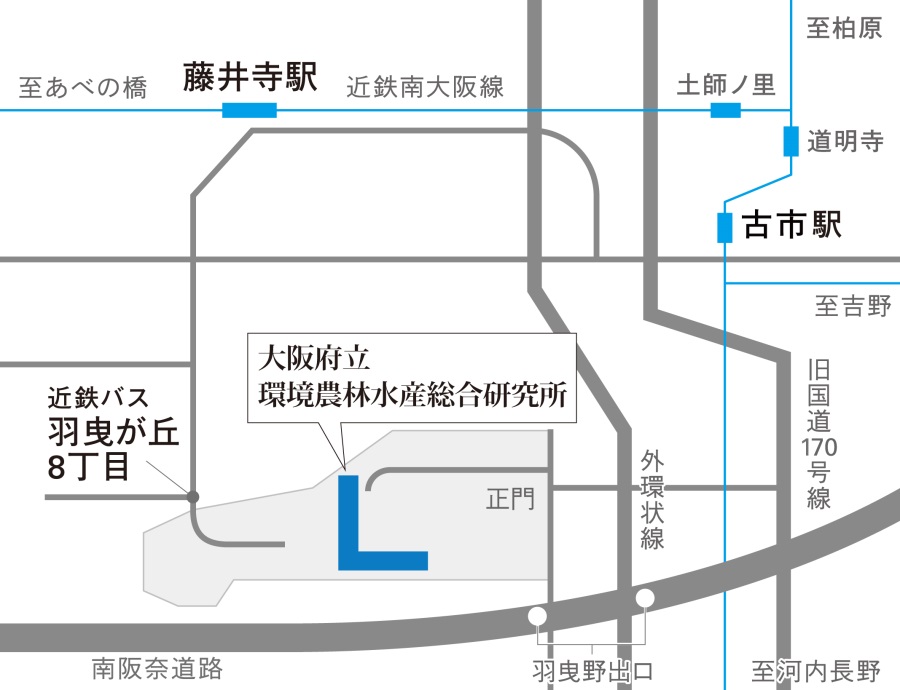 ※第２・３次選考実施日については、近鉄「古市」駅から送迎バス（無料）の発着を予定しています。詳しくは第１次選考結果通知書をご確認ください。職　種（分　野）職　種（分　野）採用予定人　　員職務の内容受験資格研究職研究職・環境、農林水産業及び食品産業の分野の研究開発、技術指導及び技術支援等・上記の基礎となる調査、分析及び試験研究、行政支援のための調査研究 等昭和３８年４月２日以降※１に生まれた人で、学校教育法に基づく大学（短期大学を除く）若しくは大学院又はこれと同等と法人が認める学校において、以下のいずれかを専修する学科又はこれらに相当する課程を修め、卒業又は修了した人（２０２４年（令和６年）３月までに卒業（修了）見込みの人を含む）。水産若干名※２漁場環境及び水産資源の管理や増殖に関する調査・研究及び技術普及等に関する業務を行う（調査船による観測等屋外での調査作業、魚病、プランクトン等の診断・同定作業、プランクトンの培養等を含む）。水圏環境、水産資源管理、水圏生物、水圏生態系、水産増殖、水産工学、水産政策、水産経営経済、水産教育、水産食品科学等の領域選　考選考科目選考日備考第１次選　考書類選考令和５年１１月２４日（金）までに第１次選考合格者を決定－第２次選　考専門考査第１次選考合格者について、令和５年１２月８日（金）【予定】※詳細については、第１次選考合格者に通知します。第２次選　考個別面接第２次選考（専門考査）合格者について、第３次選考（最終面接）と同日に実施【予定】※詳細については、第２次選考（専門考査）合格者に通知します。第３次
選　考最終試験令和６年１月１５日（月）～１９日（金）の１日【予定】※詳細については、第２次選考（専門考査）合格者に通知します。選考選考科目選考時間出　　　題　　　内　　　容第１次選　考書類選考令和５年１１月２４日（金）までに第１次選考合格者を決定令和５年１１月２４日（金）までに第１次選考合格者を決定第２次選　考専門考査(記述式)２時間３０分必要な専門的知識について出題します。第２次選　考個別面接（プレゼンテーション面接）課題解決に向けたプレゼンテーション能力について面接をします。（具体的な課題は、第２次選考（専門考査）合格者に提示します）課題解決に向けたプレゼンテーション能力について面接をします。（具体的な課題は、第２次選考（専門考査）合格者に提示します）第３次選　考最終面接理解力、表現力について個別に面接をします。理解力、表現力について個別に面接をします。《お問い合わせ先》地方独立行政法人 大阪府立環境農林水産総合研究所　総務部　総務グループTEL　０７２（９５８）６５５２（直通）平日 午前９時～午後５時（土曜日・日曜日・祝日を除く。）大阪府立環境農林水産総合研究所のホームページ（https://www.knsk-osaka.jp/）